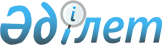 О внесении изменений в решение городского маслихата от 24 декабря 2010 года N 39/300 "О городском бюджете на 2011-2013 годы"
					
			Утративший силу
			
			
		
					Решение Балхашского городского маслихата Карагандинской области от 8 декабря 2011 года N 54/407. Зарегистрировано Управлением юстиции города Балхаш Карагандинской области 13 декабря 2011 года N 8-4-256. Прекратило свое действие в связи с истечением срока - (письмо Балхашского городского маслихата Карагандинской области от 29 марта 2012 года N 85/1-23)      Сноска. Прекратило свое действие в связи с истечением срока - (письмо Балхашского городского маслихата Карагандинской области от 29.03.2012 № 85/1-23).

      В соответствии с Бюджетным кодексом Республики Казахстан от 4 декабря 2008 года, Законом Республики Казахстан от 23 января 2001 года "О местном государственном управлении и самоуправлении в Республике Казахстан" городской маслихат РЕШИЛ:



      1. Внести в решение городского маслихата от 24 декабря 2010 года N 39/300 "О городском бюджете на 2011-2013 годы" (зарегистрировано в Реестре государственной регистрации нормативных правовых актов за N 8-4-206, опубликовано в газетах "Балқаш өңірі" от 14 января 2011 года N 4-5, "Северное Прибалхашье" от 14 января 2011 года N 3-4), в которое внесены изменения и дополнения решением городского маслихата от 24 марта 2011 года N 43/334 "О внесении изменений и дополнений в решение городского маслихата от 24 декабря 2010 года N 39/300 "О городском бюджете на 2011-2013 годы" (зарегистрировано в Реестре государственной регистрации нормативных правовых актов за N 8-4-227, опубликовано в газетах "Балқаш өңірі" от 20 апреля 2011 года N 45, "Северное Прибалхашье" от 20 апреля 2011 года N 42), решением городского маслихата от 17 июня 2011 года N 46/354 "О внесении изменения и дополнения в решение городского маслихата от 24 декабря 2010 года N 39/300 "О городском бюджете на 2011-2013 годы" (зарегистрировано в Реестре государственной регистрации нормативных правовых актов за N 8-4-238, опубликовано в газетах "Балқаш өңірі" от 20 июля 2011 года N 81, "Северное Прибалхашье" от 20 июля 2011 года N 78), решением городского маслихата от 5 августа 2011 года N 48/371 "О внесении изменений и дополнений в решение городского маслихата от 24 декабря 2010 года N 39/300 "О городском бюджете на 2011-2013 годы" (зарегистрировано в Реестре государственной регистрации нормативных правовых актов за N 8-4-239, опубликовано в газетах "Балқаш өңірі" от 26 августа 2011 года N 97-98, "Северное Прибалхашье" от 26 августа 2011 года N 94-95), решением городского маслихата от 21 сентября 2011 года N 50/383 "О внесении изменений в решение городского маслихата от 24 декабря 2010 года N 39/300 "О городском бюджете на 2011-2013 годы" (зарегистрировано в Реестре государственной регистрации нормативных правовых актов за N 8-4-247, опубликовано в газетах "Балқаш өңірі" от 19 октября 2011 года N 119, "Северное Прибалхашье" от 19 октября 2011 года N 116), решением городского маслихата от 12 октября 2011 года N 51/396 "О внесении изменений в решение городского маслихата от 24 декабря 2010 года N 39/300 "О городском бюджете на 2011-2013 годы" (зарегистрировано в Реестре государственной регистрации нормативных правовых актов за N 8-4-249, опубликовано в газетах "Балқаш өңірі" от 4 ноября 2011 года N 126-127, "Северное Прибалхашье" от 4 ноября 2011 года N 123-124), решением городского маслихата от 9 ноября 2011 года N 52/399 "О внесении изменений в решение городского маслихата от 24 декабря 2010 года N 39/300 "О городском бюджете на 2011-2013 годы" (зарегистрировано в Реестре государственной регистрации нормативных правовых актов за N 8-4-252, опубликовано в газетах "Балқаш өңірі" от 9 декабря 2011 года N 141-142, "Северное Прибалхашье" от 9 декабря 2011 года N 138-139) следующие изменения:



      1) в пункте 1:

      в подпункте 1):

      цифры "4 146 996" заменить цифрами "4 126 995";

      цифры "2 207 519" заменить цифрами "2 174 855";

      цифры "15 680" заменить цифрами "16 362";

      цифры "16 587" заменить цифрами "48 569";

      цифры "1 907 210" заменить цифрами "1 887 209";

      в подпункте 2):

      цифры "4 357 606" заменить цифрами "4 337 609";

      в подпункте 5):

      цифры "285 568" заменить цифрами "285 572";

      в подпункте 6):

      цифры "285 568" заменить цифрами "285 572";

      цифры "208 440" заменить цифрами "188 440";

      цифры "241 982" заменить цифрами "221 978";



      2) в пункте 13:

      цифры "304 467" заменить цифрами "284 466";



      3) приложение 1 к указанному решению изложить в новой редакции согласно приложению к настоящему решению.



      2. Настоящее решение вводится в действие с 1 января 2011 года.      Председатель сессии                        Е. Балмагамбетов      Секретарь городского маслихата             И. Сторожко

Приложение

к решению городского маслихата

от 8 декабря 2011 года N 54/407Приложение 1

к решению городского маслихата

от 24 декабря 2010 года N 39/300 

Городской бюджет на 2011 год
					© 2012. РГП на ПХВ «Институт законодательства и правовой информации Республики Казахстан» Министерства юстиции Республики Казахстан
				КатегорияКатегорияКатегорияКатегорияСумма, (тысяч тенге)КлассКлассКлассСумма, (тысяч тенге)ПодклассПодклассСумма, (тысяч тенге)НаименованиеСумма, (тысяч тенге)I. Доходы41269951Налоговые поступления217485501Подоходный налог7867892Индивидуальный подоходный налог78678903Социальный налог5645441Социальный налог56454404Hалоги на собственность6075261Hалоги на имущество4807803Земельный налог191244Hалог на транспортные средства1075845Единый земельный налог3805Внутренние налоги на товары, работы и услуги1942422Акцизы70333Поступления за использование природных и других ресурсов1550114Сборы за ведение предпринимательской и профессиональной деятельности173085Налог на игорный бизнес1489008Обязательные платежи, взимаемые за совершение юридически значимых действий и (или) выдачу документов уполномоченными на то государственными органами или должностными лицами217541Государственная пошлина217542Неналоговые поступления1636201Доходы от государственной собственности92091Поступления части чистого дохода государственных предприятий2785Доходы от аренды имущества, находящегося в государственной собственности893102Поступления от реализации товаров (работ, услуг) государственными учреждениями, финансируемыми из государственного бюджета901Поступления от реализации товаров (работ, услуг) государственными учреждениями, финансируемыми из государственного бюджета9004Штрафы, пени, санкции, взыскания, налагаемые государственными учреждениями, финансируемыми из государственного бюджета, а также содержащимися и финансируемыми из бюджета (сметы расходов) Национального Банка Республики Казахстан32641Штрафы, пени, санкции, взыскания, налагаемые государственными учреждениями, финансируемыми из государственного бюджета, а также содержащимися и финансируемыми из бюджета (сметы расходов) Национального Банка Республики Казахстан, за исключением поступлений от организаций нефтяного сектора326406Прочие неналоговые поступления37991Прочие неналоговые поступления37993Поступления от продажи основного капитала4856901Продажа государственного имущества, закрепленного за государственными учреждениями91Продажа государственного имущества, закрепленного за государственными учреждениями903Продажа земли и нематериальных активов485601Продажа земли179782Продажа нематериальных активов305824Поступления трансфертов188720902Трансферты из вышестоящих органов государственного управления18872092Трансферты из областного бюджета1887209Функциональная группаФункциональная группаФункциональная группаФункциональная группаФункциональная группаСумма, (тысяч тенге)Функциональная подгруппаФункциональная подгруппаФункциональная подгруппаФункциональная подгруппаСумма, (тысяч тенге)Администратор бюджетных программАдминистратор бюджетных программАдминистратор бюджетных программСумма, (тысяч тенге)ПрограммаПрограммаСумма, (тысяч тенге)НаименованиеСумма, (тысяч тенге)II. Затраты433760901Государственные услуги общего характера2276391Представительные, исполнительные и другие органы, выполняющие общие функции государственного управления180776112Аппарат маслихата района (города областного значения)21598001Услуги по обеспечению деятельности маслихата района (города областного значения)21476003Капитальные расходы государственных органов122122Аппарат акима района (города областного значения)117651001Услуги по обеспечению деятельности акима района (города областного значения)106010003Капитальные расходы государственных органов11641123Аппарат акима района в городе, города районного значения, поселка, аула (села), аульного (сельского) округа41527001Услуги по обеспечению деятельности акима района в городе, города районного значения, поселка, аула (села), аульного (сельского) округа37918022Капитальные расходы государственных органов36092Финансовая деятельность36811452Отдел финансов района (города областного значения)36811001Услуги по реализации государственной политики в области исполнения и контроля за исполнением бюджета района и управления коммунальной собственностью района (города областного значения)12198003Проведение оценки имущества в целях налогообложения1757010Организация приватизации коммунальной собственности130011Учет, хранение, оценка и реализация имущества, поступившего в коммунальную собственность227265Планирование и статистическая деятельность10052453Отдел экономики и бюджетного планирования района (города областного значения)10052001Услуги по реализации государственной политики в области формирования и развития экономической политики, системы государственного планирования и управления района (города областного значения)1005202Оборона102041Военные нужды10204122Аппарат акима района (города областного значения)10204005Мероприятия в рамках исполнения всеобщей воинской обязанности1020403Общественный порядок, безопасность, правовая, судебная, уголовно-исполнительная деятельность194901Правоохранительная деятельность19490458Отдел жилищно-коммунального хозяйства, пассажирского транспорта и автомобильных дорог района (города областного значения)19490021Обеспечение безопасности дорожного движения в населенных пунктах1949004Образование21827011Дошкольное воспитание и обучение150011471Отдел образования, физической культуры и спорта района (города областного значения)150011003Обеспечение деятельности организаций дошкольного воспитания и обучения133983025Увеличение размера доплаты за квалификационную категорию учителям школ и воспитателям дошкольных организаций образования160282Начальное, основное среднее и общее среднее образование1979030471Отдел образования, физической культуры и спорта района (города областного значения)1979030004Общеобразовательное обучение1918881005Дополнительное образование для детей и юношества601499Прочие услуги в области образования53660471Отдел образования, физической культуры и спорта района (города областного значения)53660009Приобретение и доставка учебников, учебно-методических комплексов для государственных учреждений образования района (города областного значения)24000010Проведение школьных олимпиад, внешкольных мероприятий и конкурсов районного (городского) масштаба1537020Ежемесячные выплаты денежных средств опекунам (попечителям) на содержание ребенка-сироты (детей-сирот), и ребенка (детей), оставшегося без попечения родителей2812305Здравоохранение20702Охрана здоровья населения2070471Отдел образования, физической культуры и спорта района (города областного значения)2070024Реализация мероприятий в рамках Государственной программы "Саламатты Қазақстан" на 2011-2015 годы207006Социальная помощь и социальное обеспечение2228202Социальная помощь189098123Аппарат акима района в городе, города районного значения, поселка, аула (села), аульного (сельского) округа3168003Оказание социальной помощи нуждающимся гражданам на дому3168451Отдел занятости и социальных программ района (города областного значения)178030002Программа занятости72509003Оказание ритуальных услуг по захоронению умерших Героев Советского Союза, "Халық Қаһарманы", Героев Социалистического труда, награжденных Орденом Славы трех степеней и орденом "Отан" из числа участников и инвалидов войны0005Государственная адресная социальная помощь2230006Жилищная помощь1297007Социальная помощь отдельным категориям нуждающихся граждан по решениям местных представительных органов44210010Материальное обеспечение детей-инвалидов, воспитывающихся и обучающихся на дому1153014Оказание социальной помощи нуждающимся гражданам на дому31956016Государственные пособия на детей до 18 лет4867017Обеспечение нуждающихся инвалидов обязательными гигиеническими средствами и предоставление услуг специалистами жестового языка, индивидуальными помощниками в соответствии с индивидуальной программой реабилитации инвалида8863023Обеспечение деятельности центров занятости10945471Отдел образования, физической культуры и спорта района (города областного значения)7900012Социальная поддержка обучающихся и воспитанников организаций образования очной формы обучения в виде льготного проезда на общественном транспорте (кроме такси) по решению местных представительных органов79009Прочие услуги в области социальной помощи и социального обеспечения33722451Отдел занятости и социальных программ района (города областного значения)33722001Услуги по реализации государственной политики на местном уровне в области обеспечения занятости и реализации социальных программ для населения32650011Оплата услуг по зачислению, выплате и доставке пособий и других социальных выплат628021Капитальные расходы государственных органов44407Жилищно-коммунальное хозяйство11352621Жилищное хозяйство456778472Отдел строительства, архитектуры и градостроительства района (города областного значения)456778003Строительство и (или) приобретение жилья государственного коммунального жилищного фонда432925004Развитие и обустройство инженерно-коммуникационной инфраструктуры15660018Развитие инженерно-коммуникационной инфраструктуры в рамках Программы занятости 202081932Коммунальное хозяйство485366123Аппарат акима района в городе, города районного значения, поселка, аула (села), аульного (сельского) округа6500014Организация водоснабжения населенных пунктов6500458Отдел жилищно-коммунального хозяйства, пассажирского транспорта и автомобильных дорог района (города областного значения)347578012Функционирование системы водоснабжения и водоотведения347578472Отдел строительства, архитектуры и градостроительства района (города областного значения)131288006Развитие системы водоснабжения1312883Благоустройство населенных пунктов193118123Аппарат акима района в городе, города районного значения, поселка, аула (села), аульного (сельского) округа15534008Освещение улиц населенных пунктов6120009Обеспечение санитарии населенных пунктов1915011Благоустройство и озеленение населенных пунктов7499458Отдел жилищно-коммунального хозяйства, пассажирского транспорта и автомобильных дорог района (города областного значения)177584015Освещение улиц в населенных пунктах40372016Обеспечение санитарии населенных пунктов13559017Содержание мест захоронений и захоронение безродных2962018Благоустройство и озеленение населенных пунктов12069108Культура, спорт, туризм и информационное пространство2453991Деятельность в области культуры57213123Аппарат акима района в городе, города районного значения, поселка, аула (села), аульного (сельского) округа5846006Поддержка культурно-досуговой работы на местном уровне5846455Отдел культуры и развития языков района (города областного значения)51367003Поддержка культурно-досуговой работы513672Спорт46256471Отдел образования, физической культуры и спорта района (города областного значения)46256013Развитие массового спорта и национальных видов спорта30602014Проведение спортивных соревнований на районном (города областного значения) уровне5655015Подготовка и участие членов сборных команд района (города областного значения) по различным видам спорта на областных спортивных соревнованиях99993Информационное пространство101314455Отдел культуры и развития языков района (города областного значения)83445006Функционирование районных (городских) библиотек68618007Развитие государственного языка и других языков народа Казахстана14827456Отдел внутренней политики района (города областного значения)17869002Услуги по проведению государственной информационной политики через газеты и журналы12400005Услуги по проведению государственной информационной политики через телерадиовещание54699Прочие услуги по организации культуры, спорта, туризма и информационного пространства40616455Отдел культуры и развития языков района (города областного значения)9494001Услуги по реализации государственной политики на местном уровне в области развития языков и культуры8944010Капитальные расходы государственных органов550456Отдел внутренней политики района (города областного значения)31122001Услуги по реализации государственной политики на местном уровне в области информации, укрепления государственности и формирования социального оптимизма граждан10301003Реализация региональных программ в сфере молодежной политики20534006Капитальные расходы государственных органов28710Сельское, водное, лесное, рыбное хозяйство, особоохраняемые природные территории, охрана окружающей среды и животного мира, земельные отношения612881Сельское хозяйство14335474Отдел сельского хозяйства и ветеринарии района (города областного значения)14335001Услуги по реализации государственной политики на местном уровне в сфере сельского хозяйства и ветеринарии12107003Капитальные расходы государственных органов184005Обеспечение функционирования скотомогильников (биотермических ям)994007Организация отлова и уничтожения бродячих собак и кошек10502Водное хозяйство18000458Отдел жилищно-коммунального хозяйства, пассажирского транспорта и автомобильных дорог района (города областного значения)18000025Развитие системы водоснабжения180006Земельные отношения27214463Отдел земельных отношений района (города областного значения)27214001Услуги по реализации государственной политики в области регулирования земельных отношений на территории района (города областного значения)11396004Организация работ по зонированию земель14598006Землеустройство, проводимое при установлении границ городов районного значения, районов в городе, поселков аулов (сел), аульных (сельских) округов823007Капитальные расходы государственных органов3979Прочие услуги в области сельского, водного, лесного, рыбного хозяйства, охраны окружающей среды и земельных отношений1739474Отдел сельского хозяйства и ветеринарии района (города областного значения)1739013Проведение противоэпизоотических мероприятий173911Промышленность, архитектурная, градостроительная и строительная деятельность134412Архитектурная, градостроительная и строительная деятельность13441472Отдел строительства, архитектуры и градостроительства района (города областного значения)13441001Услуги по реализации государственной политики в области строительства, архитектуры и градостроительства на местном уровне1344112Транспорт и коммуникации1607141Автомобильный транспорт159574458Отдел жилищно-коммунального хозяйства, пассажирского транспорта и автомобильных дорог района (города областного значения)159574023Обеспечение функционирования автомобильных дорог1595749Прочие услуги в сфере транспорта и коммуникаций1140458Отдел жилищно-коммунального хозяйства, пассажирского транспорта и автомобильных дорог района (города областного значения)1140024Организация внутрипоселковых (внутригородских), пригородных и внутрирайонных общественных пассажирских перевозок114013Прочие517223Поддержка предпринимательской деятельности и защита конкуренции9867469Отдел предпринимательства района (города областного значения)9867001Услуги по реализации государственной политики на местном уровне в области развития предпринимательства и промышленности8344003Поддержка предпринимательской деятельности15239Прочие41855451Отдел занятости и социальных программ района (города областного значения)1560022Поддержка частного предпринимательства в рамках программы "Дорожная карта бизнеса - 2020"1560452Отдел финансов района (города областного значения)0012Резерв местного исполнительного органа района (города областного значения)0453Отдел экономики и бюджетного планирования района (города областного значения)668003Разработка или корректировка технико-экономического обоснования местных бюджетных инвестиционных проектов и концессионных проектов и проведение его экспертизы, консультативное сопровождение концессионных проектов668458Отдел жилищно-коммунального хозяйства, пассажирского транспорта и автомобильных дорог района (города областного значения)18113001Услуги по реализации государственной политики на местном уровне в области жилищно-коммунального хозяйства, пассажирского транспорта и автомобильных дорог17246013Капитальные расходы государственных органов867471Отдел образования, физической культуры и спорта района (города областного значения)21514001Услуги по обеспечению деятельности отдела образования, физической культуры и спорта20312018Капитальные расходы государственных органов120214Обслуживание долга31Обслуживание долга3452Отдел финансов района (города областного значения)3013Обслуживание долга местных исполнительных органов по выплате вознаграждений и иных платежей по займам из областного бюджета315Трансферты48561Трансферты4856452Отдел финансов района (города областного значения)4856006Возврат неиспользованных (недоиспользованных) целевых трансфертов4856III. Чистое бюджетное кредитование0IV. Сальдо по операциям с финансовыми активами74958Приобретения финансовых активов74958Поступления от продажи финансовых активов государства013Прочие749589Прочие74958452Отдел финансов района (города областного значения)74958014Формирование или увеличение уставного капитала юридических лиц74958V. Дефицит (профицит) бюджета-285572VI. Финансирование дефицита (использование профицита) бюджета285572Поступление займов188440Погашение займов221978Используемые остатки бюджетных средств319110